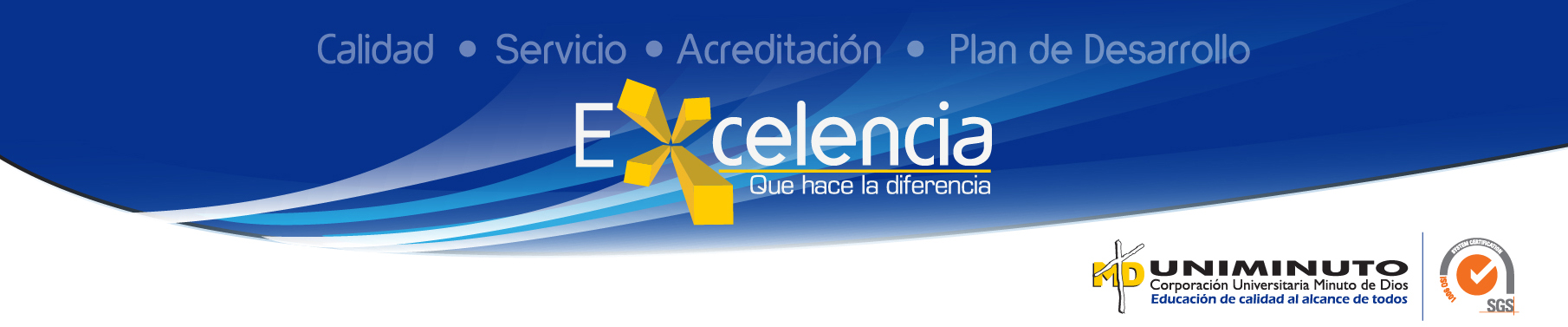 TRABAJO DE GRADOIV COLOQUIO DE INVESTIGACION CONTABLE.TítuloFORTALECIMIENTOS EN LOS PROCESOS CONTABLES, ORGANIZACIÓN Y AJUSTE EN BASES DE DATOS.STRENGTHENING IN ACCOUNTING PROCESSES, ORGANIZATION AND ADJUSTMENT IN DATABASES.AutorDiana Lucia Vásquez Vásquez.PublicaciónBogotá, Corporación Universitaria Minuto de Dios- UNIMINUTO U.V.D-, 2018. 32 páginas.Unidad PatrocinanteCorporación Universitaria Minuto de Dios (UNIMINUTO), Vicerrectoría  Académica  U.V.D.Palabras ClavesOrdenar  -  ajustar.Información, bases de DatosContabilidad Financiera.Contabilidad Analítica. Análisis económico y financieroDescripciónExponer la experiencia y el conocimiento adquirido en la formación como Contador Público en las actividades desempeñadas en la empresa ASFINCONT S.A.S y el aprendizaje académico realizado de la Universidad Minuto de Dios.Fuentes2006; 34 (1):77-87 Uniminuto Virtual y a Distancia (2014). Lineamientos para la práctica profesional  Uniminuto Virtual y a Distancia. Recuperado de: http://www.uniminuto.edu/documents/992197/6960428/LINEAMIENTOS_PRACTICAS_PROFESIONALES+APROBADO+CAS.pdf/86cdc6bc-93bd-4121-8eb2-feafd20ffd7fContabilidad de Gestión. Samuel Leónidas pereza Grau. Milena Zabaleta de Armas  (2015)Políticas empresariales de ASFINCONT S.A.S. (2013)SHULL, David M. 1992, “Eficiente Capital Project Selection Through a Yield-BasedCapital Budgeting Technique”.Ortiz Amaya, H. (2003). Finanzas Basicas: para no financieros. Bogotá: Thomson.Warren. C.S., Reeve, J. M., & Fess, P.E. (2000) Contabilidad Financiera. Thomson.Robert F. Meigs, Walter B. Meigs. McGraw-Hill, internacional ediciones  (1992). ContenidosLas prácticas profesionales es un  informe muy importante porque es el espacio donde se puede evidenciar validación de la experiencia del estudiante en la parte contable y en el ámbito académico;  es el lugar en donde el estudiante y/o profesional expone los principales aspectos del proceso realizado, adicionalmente presenta la función en la cual se desempeña actualmente. En este caso, en  la empresa ASFINCONT S.A.S en el periodo comprendido entre (Abril 2014 y en la cual actualmente se encuentra vinculado laboralmente). Este proceso es de vital importancia tanto para la universidad como para el estudiante, porque aquí se refleja lo que se ha aprendido en el entorno académico y laboral, se valida toda la experiencia adquirida en el área contable.El capítulo 1, contiene el planteamiento del problema detectado, los objetivos, el plan de trabajo realizado; se describe el área en que realizan las prácticas, las herramientas informática utilizadas para el desempeño de las prácticas profesionales, los logros obtenidos en la empresa, y se describe el entorno de la empresa ASFINCON S.A.S., donde se realizó la validación de la experiencia como Asistente Contable.  En el capítulo 2, se describe los resultados obtenidos en el tiempo que se ha desempeñado en el área contable;  todo estos resultados logrados bajo la supervisión de los profesionales del área de trabajo en donde el estudiante se desempeña laboralmente; y con el seguimiento oportuno de la universidad Minuto de Dios, con la finalidad de convertirse en un contador público excepcional.En el capítulo 3, El objetivo de este informe es demostrar el resultado de la experiencia adquirida y de haber puesto en práctica gran parte de los conocimientos adquiridos en la formación académica durante la preparación universitaria, como también los conocimientos adquiridos en la experiencia laboral y profesional obtenida a lo largo de este tiempo. Conclusiones En la ejecución de la mejora realizada a la base de datos de distintas empresas que se manejan con el sistema contable HELISA se obtuvo un resultado con un 90% de efectividad, para la elaboración y presentación de informes tales como: elaboración y presentación de Información exógena ante la página de la Dian; información exógena ante la secretaria de hacienda distrital, expedición de los certificados de Retención en la Fuente y retención de Ica,  de los proveedores, elaboración de anexos correspondientes a la declaración de Renta, informes suministrados a la superintendencia entre varios informes que requieren datos de los terceros. Durante el desarrollo de la organización de las bases de datos se obtuvo una mejora en la seguridad, la integridad, la productividad de las empresas. Se puede evidenciar  que teniendo en orden los datos de las empresas en el sistema, podemos ahorrar tiempo y  dedicar a hacer mejoras en otras áreas que lo requieren. 